GRAMMAR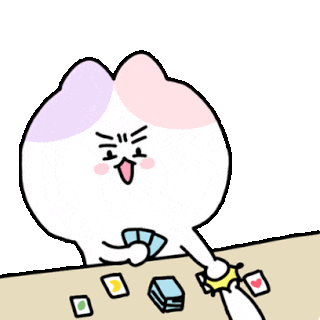 CASINoRead the sentence.  Is the sentence good or not good?					How many points to gamble?  You have 100 points to start.					If you’re right, add (+) your bet points to your total. If you are wrong, minus (-) from the bet.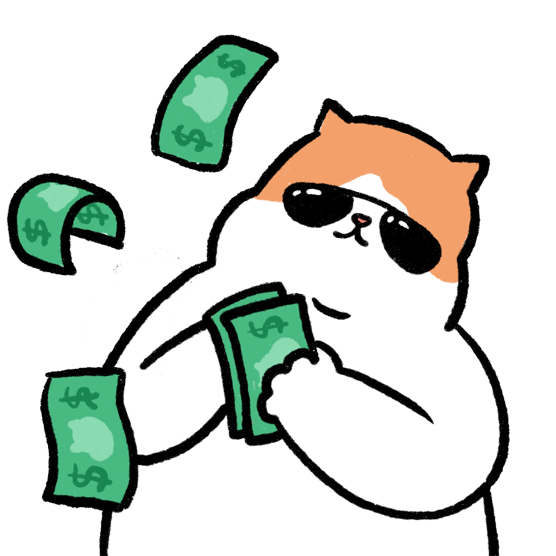 My name is _____________________. I’m from class ______.GoodNot GoodBet1. I don’t know who that man is. _______________________________________________total2. I know what she did._______________________________________________total3. I know where does she live._______________________________________________total4. I know how old you are. _______________________________________________total5. I don’t know what sports do you play._______________________________________________total6. I don’t know how tall is he._______________________________________________total7. I know where you went._______________________________________________total8. I know when is your brother’s birthday._______________________________________________total9. I know what time is it._______________________________________________total10. I don’t know what will we eat._______________________________________________total